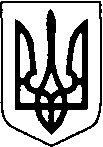 КОВЕЛЬСЬКА МІСЬКА РАДАВИКОНАВЧИЙ  КОМІТЕТМІСЦЕВА КОМІСІЯ З ПИТАНЬ ТЕХНОГЕННО-ЕКОЛОГІЧНОЇБЕЗПЕКИ ТА НАДЗВИЧАЙНИХ СИТУАЦІЙПРОТОКОЛ № 14засідання місцевої комісії з питань техногенно-екологічної  безпеки та надзвичайних ситуацій       м. Ковель                                                                               17 липня 2020 року                                                                                       ГОЛОВУВАВ: 	 КІНДЕР Олег Олексійович - міський голова - голова місцевої комісії з питань техногенно-екологічної безпеки та надзвичайних ситуацій.Взяли участь: члени комісії (за списком). 	ІНФОРМУВАВ: КІНДЕР Олег Олексійович - міський голова - голова місцевої комісії з питань техногенно - екологічної безпеки та надзвичайних ситуацій.Про стан епідемічної ситуації в місті Ковелі, пов’язаної з поширенням гострої респіраторної хвороби COVID-19, спричиненою коронавірусом   SARS - CoV-2 та запровадження її послаблення.Виступили:    Людмила МАЛЯР -  завідувач Ковельського міськміжрайонного відділу ДУ «Волинський ОЛЦ МОЗ України». На 16.07.2020 в місті Ковелі  зареєстровано 695 ймовірних випадків захворювання на COVID-19 , з них 320  лабораторно підтверджених.  Одужавших 267 осіб. Продовжують хворіти 43 особи. Показник інцендентності становить 14,7.Зареєстровано 10 летальних випадків захворювання на COVID-19, з них дев’ять померлих мали хронічні захворювання. Госпіталізованих в інфекційному відділенні 20 осіб, з них лабораторно підтверджених випадків захворювання на  COVID-19 -  4 особи.По всім випадкам встановлене розширене коло контактних осіб. Підготовлені і надіслані листи в поліцію та в центри ПМСД для організації медичного спостереження та контролю самоізоляції. Лікарями епідеміологами щоденно аналізуються екстрені повідомлення про ймовірні випадки захворювання. З метою недопущення поширення захворюваності, оперативно направляються повідомлення та пропозиції щодо посилення протиепідемічних заходів  за місцем роботи. В Ковельському районі зареєстровано 176 ймовірних випадків захворювання на COVID-19 , з них 64 лабораторно підтверджених. Одужавших 49 осіб.                 Продовжують хворіти 14 осіб. Показник інцендентності                 становить 12,4.Зареєстровано 1 летальний випадок. Померлий мав хронічні захворювання. Ліна МАЦАН - заступник начальника Ковельського МРУ ГУ Держпродспоживслужби у Волинській області, яка поінформувала про стан епідемічної, медико-біологічної ситуації в місті Ковелі спричиненої коронавірусом 2019-nCoV, результати роботи із запобігання поширення зазначеного вірусу, проблемні питання  та шляхи їх вирішення станом на 17.07.2020 року.   Заслухавши інформацію, з урахуванням її обговорення, беручи до уваги вимоги постанови Кабінету Міністрів України від 08 липня 2020 року № 588, якою внесені зміни до постанови Кабінету Міністрів України від 20 травня 2020 року № 392 «Про встановлення карантину з метою запобігання поширенню на території України гострої респіраторної хвороби COVID-19, спричиненої корона вірусом SARS-CoV-2» - із змінами, подання головного державного санітарного лікаря області, враховуючи рішення регіональної комісії з питань техногенно-екологічної безпеки та надзвичайних ситуацій (п. 3 протокол № 28 від 15 липня 2020 року), а саме:  пункт 6 рішення Регіональної комісії від 22 червня 2020 року № 23, пункт 2 рішення Регіональної комісії від 30 червня 2020 року № 25, що втратили чинність,  КОМІСІЯ ВИРІШИЛА:1.   Відновити роботу суб’єктів господарської діяльності міста, зокрема:1) роботу громадського харчування (нічних клубів, ресторанів, кафе, барів, тощо) з організацією дозвілля або без нього з 07. 00 до 23.00 год., за умови дотримання Постанови головного державного санітарного лікаря України від 02.06.2020 р. №32 «Про затвердження Тимчасових рекомендацій щодо організації протиепідемічних заходів у закладах громадського харчування на період карантину у зв’язку з поширенням короно вірусної хвороби (COVID-19)» та за умови дотримання Постанови головного державного санітарного лікаря України від 06.06.2020 р. №35 «Про затвердження Тимчасових рекомендацій щодо організації протиепідемічних заходів під час проведення культурно-мистецьких заходів на період карантину у зв’язку з поширенням короно вірусної хвороби (COVID-19)»; 2) роботу закладів, які надають послуги з розміщення (готелі, хостели, тощо), за умови дотримання Постанови головного державного санітарного лікаря України від 06.06.2020 р. № 36 «Про затвердження Тимчасових рекомендацій щодо організації протиепідемічних заходів в закладах, що надають послуги з розміщення на період карантину у зв’язку з поширенням короно вірусної хвороби (COVID-19)» та від 21.05.2020 р. № 22 «Про затвердження Тимчасових рекомендацій щодо організації протиепідемічних заходів в готелях на період карантину у зв’язку з поширенням короно вірусної хвороби (COVID-19)»; 3) роботу закладів фізичної культури і спорту, спортивних залів,  стадіонів, басейнів, фітнес-центрів для проведення тренувань (крім групових занять більше ніж 10 осіб), за умови дотримання Постанови головного державного санітарного лікаря України від 26.05.2020 р. №28 «Про затвердження Тимчасових рекомендацій щодо організації протиепідемічних заходів в деяких закладах фізичної культури і спорту на період карантину у зв’язку з поширенням коронавірусної  хвороби (COVID-19) із змінами від 03.07.2020 р. №40»;4) роботу закладів культури, кінотеатрів, атракціонів, музеїв тимчасових виставок та експозицій за умови дотримання Постанови головного державного санітарного лікаря України від 01.07.2020 р. №38 «Про внесення змін до Тимчасових рекомендацій щодо організації протиепідемічних заходів під час проведення культурно-мистецьких заходів на період карантину у зв’язку з поширенням короно вірусної хвороби (COVID-19)»;5) роботу закладів дошкільної освіти за умови дотримання Постанови головного державного санітарного лікаря України від 21.05.2020 р. № 25 «Про внесення змін до Тимчасових рекомендацій щодо організації протиепідемічних заходів під час роботи дошкільної освіти на період карантину у зв’язку з поширенням короно вірусної хвороби (COVID-19)».2. Взяти до уваги, що згідно з пунктом 10 Типового положення про регіональну та місцеву комісію з питань техногенно-екологічної безпеки і надзвичайних ситуацій, затвердженого постановою Кабінету Міністрів України від 17 червня 2015 року № 409 та пунктом 10 Положення про Волинську регіональну комісію з питань техногенно-екологічної безпеки та надзвичайних ситуацій, затвердженого розпорядженням голови облдержадміністрації від 17 липня 2015 року № 292, зареєстрованого в Головному управлінні юстиції у Волинській області 29 липня 2015 року за № 21/1431 рішення Регіональної та місцевої комісій, прийняті у межах її повноважень, є обов’язковими для виконання органами виконавчої влади та органами місцевого самоврядування, підприємствами, установами та організаціями, розташованими на території міста Ковеля.3. Ковельському міськміжрайонному відділу ДУ «Волинський ОЛЦ МОЗ України» (Людмила МАЛЯР), Ковельському МРУ ГУ Держпродспоживслужби у Волинській області (Микола КОРОЛЬ) систематично проводити моніторинг показників інцидентності, а у разі збільшення кількості захворювання невідкладно інформувати місцеву комісію техногенно-екологічної безпеки та надзвичайних ситуацій.        Строк: постійно протягом дії         протиепідемічних заходів4. Ковельському МРУ ГУ Держпродспоживслужби у Волинській області (Микола КОРОЛЬ), Ковельському ВП ГУНП у Волинській області (Аркадій НАЙДИЧ), відділу організації несення служби в місті Ковелі управління патрульної поліції у Волинській області (Тарас МИХАЛКО), продовжити проведення регулярних моніторингових перевірок щодо дотримання суб’єктами господарювання встановлених вимог до функціонування в умовах карантину, а саме стосовно дотримання режиму носіння захисних масок, соціальної дистанції та здійснення визначених заходів дезінфекції на об’єктах торгівлі продовольчими та непродовольчими товарами, ринках, у громадському транспорті;        Строк: постійно протягом дії         протиепідемічних заходівГолова комісії                                                                     Олег КІНДЕРСекретар                                                                              Юрій ДІДКОВСЬКИЙ 